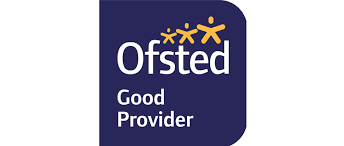 STAKESBY PRIMARY ACADEMY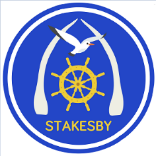 NEWSSTAKESBY PRIMARY ACADEMYNEWS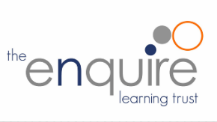 	6th December 2019	6th December 2019STAR OF THE WEEKWe would like to say a huge well done to the following children for their achievements, attitudes and effort this week.            Great work everyone!STAR OF THE WEEKWe would like to say a huge well done to the following children for their achievements, attitudes and effort this week.            Great work everyone!A Stakesby Thank YouAs we are nearing the end of this term, we have been reflecting this week on the support of our school community. There have been many wonderful events here at Stakesby since September, including the Christmas Bingo, Christmas Fair and Halloween disco to name only a few. All of these events have helped to raise money for school so that our pupils have the best possible opportunities we can give them. None of this would be possible if it wasn't for the hard work and effort of the wonderful FoSS members who've given up their time to ensure these fundraising events can take place. We're sure you will all join us in saying that we are incredibly grateful; Stakesby is very lucky to have you.All the staff at Stakesby PrimaryA Stakesby Thank YouAs we are nearing the end of this term, we have been reflecting this week on the support of our school community. There have been many wonderful events here at Stakesby since September, including the Christmas Bingo, Christmas Fair and Halloween disco to name only a few. All of these events have helped to raise money for school so that our pupils have the best possible opportunities we can give them. None of this would be possible if it wasn't for the hard work and effort of the wonderful FoSS members who've given up their time to ensure these fundraising events can take place. We're sure you will all join us in saying that we are incredibly grateful; Stakesby is very lucky to have you.All the staff at Stakesby PrimaryEDINBURGH RESIDENTIALOur trip is getting closer! Please be aware the first instalment of £150 is due by 28th January 2020.Miss RobsonEDINBURGH RESIDENTIALOur trip is getting closer! Please be aware the first instalment of £150 is due by 28th January 2020.Miss RobsonSCHOOL INFORMATIONPoppy AppealStakesby staff, students and parents raised a huge amount of £135.95 for the poppy appeal.Thursday 12th December 2019A reminder that the school is closed on Thursday 12th December 2019 as it is being used as a Polling Station.Friday 20th December 2019On the last day of term, Friday 20th December 2019, school is closing at 1.15pmSCHOOL INFORMATIONPoppy AppealStakesby staff, students and parents raised a huge amount of £135.95 for the poppy appeal.Thursday 12th December 2019A reminder that the school is closed on Thursday 12th December 2019 as it is being used as a Polling Station.Friday 20th December 2019On the last day of term, Friday 20th December 2019, school is closing at 1.15pmSCHOOL LUNCHESPlus!  Seasonal vegetables, a selection of fresh salad and fruits, plus freshly             baked bread is available on every table.Plus!  Choice of fresh fruit and yoghurt or set pudding every day.TEA TIME CLUB3.15-5.15pmWHAT’S HAPPENING NEXT WEEK*Please note, this will be the final week of clubs until week commencing 13th January 2020*WHAT’S HAPPENING NEXT WEEK*Please note, this will be the final week of clubs until week commencing 13th January 2020*WHAT’S HAPPENING NEXT WEEK*Please note, this will be the final week of clubs until week commencing 13th January 2020*